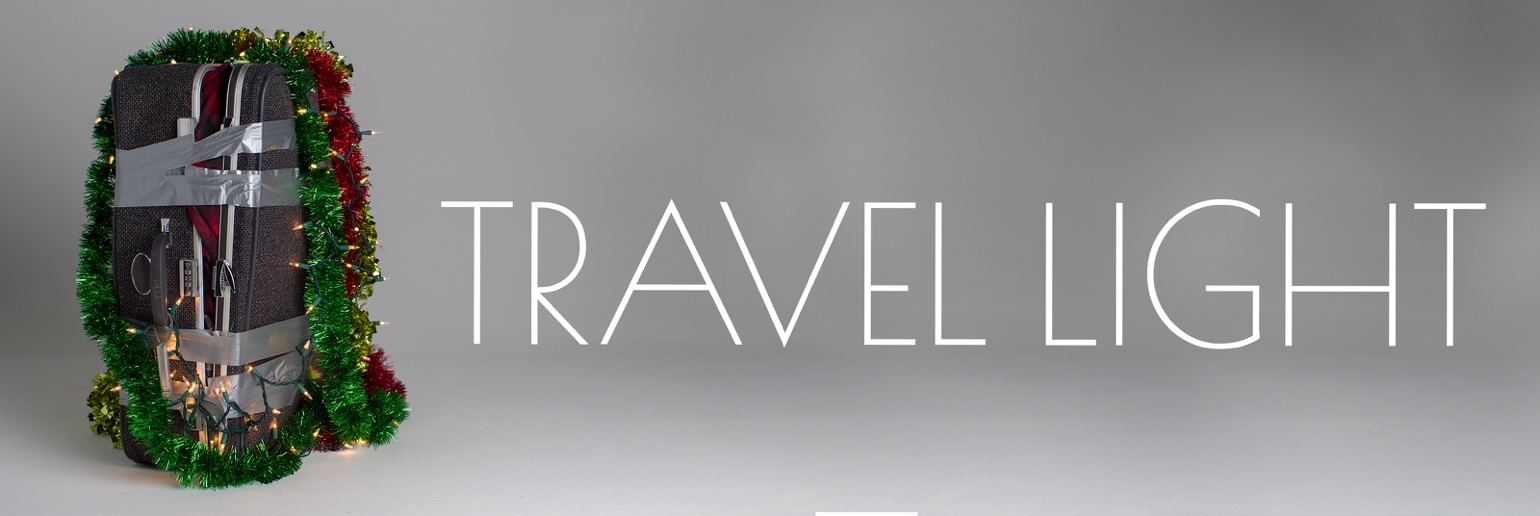 Letting Go of My PastJanuary 3, 2020John 21:15-1915 When they had finished breakfast, Jesus said to Simon Peter, “Simon, son of John, do you love me more than these?” He said to him, “Yes, Lord; you know that I love you.” He said to him, “Feed my lambs.” 16 He said to him a second time, “Simon, son of John, do you love me?” He said to him, “Yes, Lord; you know that I love you.” He said to him, “Tend my sheep.” 17 He said to him the third time, “Simon, son of John, do you love me?” Peter was grieved because he said to him the third time, “Do you love me?” and he said to him, “Lord, you know everything; you know that I love you.” Jesus said to him, “Feed my sheep. 18 Truly, truly, I say to you, when you were young, you used to dress yourself and walk wherever you wanted, but when you are old, you will stretch out your hands, and another will dress you and carry you where you do not want to go.” 19 (This he said to show by what kind of death he was to glorify God.) And after saying this he said to him, “Follow me.”Notes:Four Suggestions								. 								. 								. 								. 